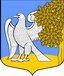 Ленинградская областьЛужский муниципальный районСовет депутатов Ретюнского сельского поселениячетвертого созываРЕШЕНИЕ   от   ______  2021 года                   № ________«О безвозмездной передаче муниципального имущества из собственности муниципального образования Ретюнское сельское поселение Лужского муниципального района Ленинградской области в собственность Российской Федерации»В соответствии с  постановления Тринадцатого арбитражного апелляционного суда от 20 ноября 2018 года дело № А56-105548/2017, Постановлением Правительства РФ от 13.06.2006 № 374 "О перечнях документов, необходимых для принятия решения о передаче имущества из федеральной собственности в собственность субъекта Российской Федерации или муниципальную собственность, из собственности субъекта Российской Федерации в федеральную собственность или муниципальную собственность, из муниципальной собственности в федеральную собственность или собственность субъекта Российской Федерации", Совет депутатов муниципального образования Ретюнское сельское поселение Лужского муниципального района Ленинградской области    РЕШИЛ:Утвердить Перечень имущества, предлагаемого к передаче из муниципальной собственности муниципального образования Ретюнское сельское поселение Лужского муниципального района Ленинградской области в собственность Российской Федерации согласно приложению № 1 к настоящему решению.Передать безвозмездно из собственности муниципального образования Ретюнское сельское поселение Лужского муниципального района Ленинградской области муниципальное имущество согласно утвержденному настоящим решением перечню (приложение 1).Администрации муниципального образования Ретюнское сельское поселение Лужского муниципального района Ленинградской области осуществить в установленном  законодательством РФ порядке безвозмездную передачу муниципального имущества, указанного в пункте 1 настоящего решения, в собственность Российской Федерации.Настоящее решение подлежит официальному опубликованию.Глава Ретюнского сельского поселения,	В.Ю. КамагинИсполняющий полномочия председателя совета депутатов             Приложение № 1К решению Совета депутатовРетюнского сельского поселенияЛужского муниципального района Ленинградской областиОт _________№________ПЕРЕЧЕНЬМуниципального имущества муниципального образования Лужский муниципальный район Ленинградской области, передаваемого безвозмездно в собственность Российской Федерации№п/пНаименование объектаКадастровый номерПлощадь м2ПользовательМестонахождение объектаНазначение1Административное здание47:29:0733002:108235,1Администрация Ретюнского сельского поселенияЛенинградская область, Лужский район, д. Ретюнь, улица Центральная, дом 13, помещение номер 2нежилое